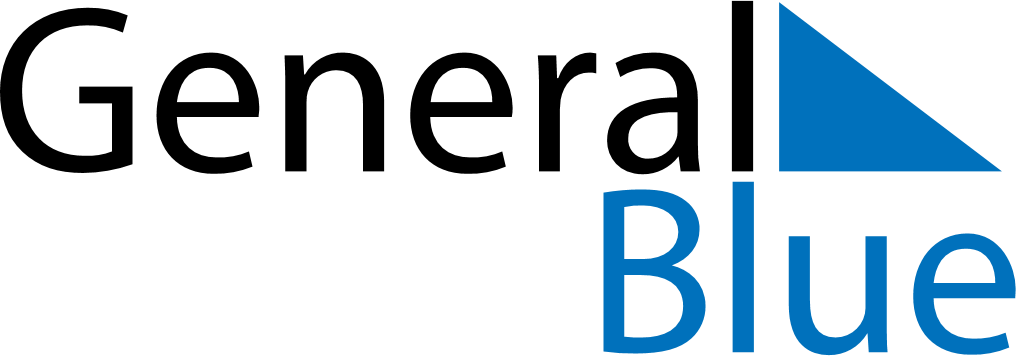 March 2019March 2019March 2019March 2019DenmarkDenmarkDenmarkSundayMondayTuesdayWednesdayThursdayFridayFridaySaturday11234567889Fastelavn10111213141515161718192021222223242526272829293031